July 10, 2017Joseph M. Aichholz III, PresidentJoseph H. Aichholz Jr., CEONorth Heidelberg Sewer CompanyP.O. Box 609Bernville, PA 19506Re:	Pennsylvania Public Utility Commission, Bureau of Investigation and Enforcement v. North Heidelberg Sewer Company Docket No. P-2017-2594688Dear Messrs. Aichholz:	On July 6, 2017, the Commonwealth Court relinquished jurisdiction of the above-referenced docket to the Commission to accommodate additional proceedings in the matter.  See attachment.  Accordingly, the Commission hereby refers this matter to the Office of Administrative Law Judges (OALJ) for further hearing and the issuance of a recommended decision.The further hearings shall address repayment of the arrearages owed by the North Heidelberg Sewer Company (NHSC) to the Metropolitan Edison Company (Met-Ed) for electric service.  The hearings shall include, inter alia, a schedule for the repayment of arrearages, the payment of an initial lump sum toward the arrearage, the repayment of late payment charges, the present financial condition and cash flow of NHSC, and all other issues related to repayment of the arrearages accrued by NHSC.   Therefore, OALJ shall schedule a prehearing conference and an appropriate schedule for discovery, hearings and briefs to address these issues, and shall issue a recommended decision within 60 days of the date of this Secretarial Letter.  The parties’ briefs shall each propose an appropriate repayment plan for NHSC’s arrearages.  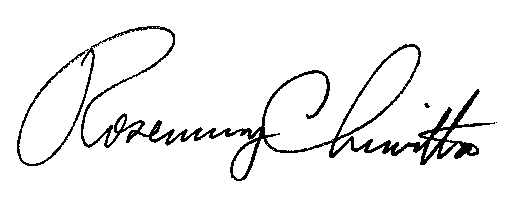 		Sincerely,							Rosemary Chiavetta		SecretaryAttachmentcc: 	All Parties of Record	Chief Administrative Law Judge Rainey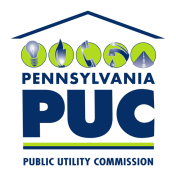 COMMONWEALTH OF PENNSYLVANIAPENNSYLVANIA PUBLIC UTILITY COMMISSIONP.O. BOX 3265, HARRISBURG, PA 17105-3265IN REPLY PLEASE REFER TO OUR FILEDocket No. P-2017-2594688